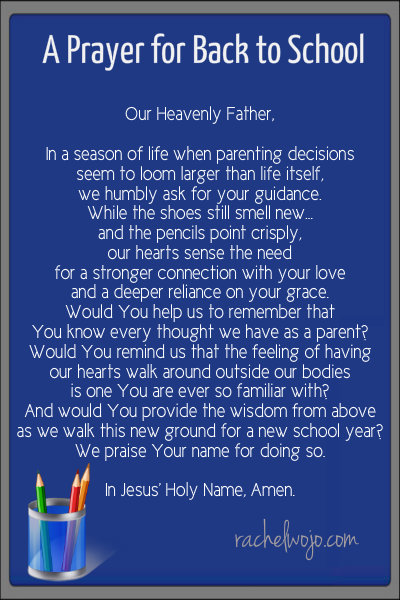 +             2022-2023Parent/Student HandbookExcerpts from St. Mary of Mount Carmel Parent Addendum (See full version on the Webpage: www.smmcdunmore.orgMission Statementof St. Mary of Mount CarmelSt. Mary of Mt. Carmel School builds a faith-filled foundation for a successful life.Belief StatementsWe believe:Each person in our school community is a valued member of God’s family.Our students will be prepared to serve society actively and productively, proclaiming and living the Gospel message of Christ.Parents are a child’s first teacher and that education is a joint venture between home and school.Our school provides an educational program designed to prepare a child for the future, working to fulfill their needs and develop their gifts and talents.PHILOSOPHY OF EDUCATION of St. Mary of Mount Carmel SchoolSaint Mary of Mount Carmel School is a private, Catholic educational community.   As Catholic educators, we believe that it is our mission not only to prepare our students to be productive members of society but also to prepare them to better serve the Lord through the fourfold dimension of Catholic Education:   Message, Community, Worship, and Service.   In order to meet these objectives, we believe that it is incumbent upon us to:impress upon our students an understanding of our Catholic philosophy, the need to understand the purpose of our existence and the need to understand the truths, the heritage, and the tradition of our Catholic faith.We at St. Mary of Mount Carmel realize that we have secular responsibilities to our students as well.  The entire School family is committed to the education and the development of the whole child- spiritually, intellectually, physically, socially, and emotionally.  Moreover, as Catholic educators, the faculty realizes that we must not only serve as role models for our students through the daily practice of our Catholic faith, but also that we must challenge our students to fully utilize their God-given talents.Further, we believe that parents are the child’s first teacher, and the education of our students is a joint responsibility of both teachers and parents.  In order for a more effective education to exist, we believe that partnerships between the school and the home and between the school and the community are essential and vital components.  Moreover, as Catholic educators, we strive to create a school climate of mutual understanding, trust, and respect through open lines of communication.Finally, we believe that the ultimate mission of our school is to develop well-educated, morally and ethically conscientious students, who are prepared to serve society actively and productively, as well as to proclaim and to live the gospel message of Jesus Christ.2022/2023 School/Dress Code PolicyBoys (See Flynn and O’Hara webpage for St. Mary of Mt. Carmel)Pre-KAll pieces must have the school logo:Navy/ White Tee (Short or long sleeve)Navy shortsNavy sweatpantsNavy Crew Neck SweatshirtSt. Mary’s Quarter Zip over uniform shirtSneakersBoys Grades K-3 Formal UniformKhaki Twill Pants- No Cargo or carpenter style pants.White Oxford shirt, short/long sleevesNavy V-neck Sweater Vest with School MonogramNavy V-neck pullover sweaterSt. Mary’s Quarter Zip over uniform shirt and tieSchool Plaid TieSaddles/Bucks ONLYBoys K-3 Fall/Spring Option Aug-Oct.7/April 12-endKhaki Boys’ Twill Walking ShortsWhite/Navy Short/Long Sleeve Polo Shirt w/school logo, St. Mary’s Quarter Zip over uniform shirt.Sneakers (Worn with khaki shorts or gym clothes ONLY), saddles, or bucks (worn with pants)Belts required for 3rd graders and up    Boys Grades 4-8 Formal UniformRegulation Uniform Khaki Twill Pants- No cargo or carpenter style pants.Oxford Shirts (White, Yellow, Blue, Pink) Short/Long SleevesNavy V-neck Sweater Vest with School MonogramNavy V-neck pullover sweaterAppropriate tie and belts are required Navy Sport coat- grades 6-8 onlySaddles/bucks ONLYBoys Grades 4-5 Fall/Spring Option Aug-Oct.7/ April 12-endKhaki Boys’ Twill Walking shorts/long khakis- No cargo or carpenter style shorts/pants.White/Navy Short Sleeve Polo Shirt w/school logoSt. Mary’s Quarter Zip over uniform Sneakers with shorts; saddles or bucks with long pantsBoys Grades 6-8 Fall/Spring Option Aug-Oct.7/April 12-endWhite/Navy Short Sleeve PoloRegulation Uniform Khaki Twill Pants – No cargo or carpenter style pants.Saddles or bucks ONLYSt. Mary’s Fleece over uniform shirt                                                     Boys-Any Day:BOYS must be clean-shaven; hair must be clean, neatly combed, and cut above the collar andbehind the ears, and eyebrows must be visible. Unusual haircuts and/or hair color are not permitted.Boys may not wear any unusual jewelry -- no earrings or necklaces (which are visible).Boys may not wear pierced jewelry of any kind. Hats may not be worn in the building.2022/2023 School/Dress Code PolicyGirls (See Flynn and O’Hara webpage for St. Mary of Mt. Carmel)Girls Grades K-3 Formal UniformPlaid Drop Waist JumperWhite Oxford/ Peter Pan Collared Shirt, short/long sleeves,Flat headbands, no ears, horns, etc., Bows AllowedNavy Crew Neck Cardigan Sweater w/logoSaddles/bucks/Mary Janes ONLY (No ballet-type shoes, loafers, clogs, or open toes allowed)Navy Blue/White/Gray Socks/TightsGirls K-3 Fall/Spring Option Aug-Oct.7/April 12-endKhaki Girls’ Skort (Front Panel)White/Navy Long or Short Sleeve Polo Shirt w/school logo flat headbands, no ears, horns, etc.,St. Mary’s Quarter Zip over uniform topSneakers, saddles, bucks or Mary JanesGirls Grades 4-8 Formal UniformGrey Kilt (length-no more than 3 inches above the knee)Grey Skort (front and back panel) No more than 3 inches above kneeFlat headbands, no ears, horns, etc., Bows allowedOxford Shirts (White, Yellow, Blue, Pink)Navy V-Neck Sweater Vest w/ School LogoNavy V-Neck Sweater w/School LogoSaddles/bucks/ Mary Janes ONLY (No ballet-type shoes, loafers, clogs, elevated heels, or open toes will be allowed)Navy Blue, White, or Grey knee high socks/tightsGrades 4-8 Fall/Spring Option Aug-Oct.7/April 12-endWhite/Navy Short/ long Sleeve PoloGrey Kilt (length-no more than 3 inches above the knee).Grey Skort (front and back panel) No more than 3 inches above knee Saddles/bucks/Mary Janes ONLY (No ballet-type shoes, loafers, clogs, elevated heels, or open toes will be allowed)Navy Blue, White, or Grey Knee High socks/tightsGirls- Any Day:No makeup, lipstick, or unnatural hair colors and/or haircuts**Natural makeup, lightly applied, will be allowed for girls in grades 7 and 8 Clear or light pastel nail polish only – No unnatural lengths or fake nailsSmall jewelry, in moderation  Only small, non-dangling earrings (safety reasons)Dress Code Policy ContinuedSMMC Quarter Zip** The SMMC Quarter Zip is the ONLY sweatshirt allowed for daily wear. It must be worn over the school uniform top.  These will be available for sale again in early fall.  ** The SMMC Quarter Zip is NOT considered formal uniform. Vests, cardigans, sport coats must be worn on official formal uniform days.PLEASE NOTE: Girls/boys in grades K-5 are allowed to wear the long sleeve navy/white polo shirt as part of the winter uniform.All students will be required to wear formal uniforms for mass and other noted events. Boys/Girls Gym Uniform (K-8) Gym on MondaysNavy School Logo Gym ShortsWhite School Logo T- shirtNavy Blue School Logo sweatpantsNavy Blue School Logo sweatshirt/fleece(Boys in Grades 6-8 may wear plain navy gym shorts -No Logo)  Mindfulness FridaysStudents may wear SMMC logo spirit wear OR SMMC gym clothes ONLY.DRESS CODE VIOLATIONSParent will be called to bring appropriate attire and a demerit will be given after the second uniform offense and thereafter for grades 4-8.ARRIVAL and DISMISSAL:Parents are asked to establish regular dismissal procedures with their children—walkers, bus or private car.   If for some reason, the regular procedure changes, the teacher and office must have a note with the signature of a parent or guardian noting the change.Students must be IN the building by 8 AM for Assembly. The school will be open to receive students at 7:30 AM.Morning Drop Off:Enter the parking lot from Willow Street, behind the school. Exit onto Chestnut Street on the side you plan to turn. Turning left exit on the left side of the building Turning right exit on the right side of the building.If you must leave your car to enter the school., park in the back along the fence and bring your child in with you.Afternoon Pick Up:Student in Grades Pre-K- 8 will dismiss at 2:25. Parents will enter the school parking lot on the left hand side of the school from Chestnut Street. They will proceed around the back of the school following the staff who will direct them into rows. Teachers will accompany students who will exit the back of the building in grade order. Parents will come to the sidewalk, claim their children and return to the cars. When students are all inside their vehicle, the staff will signal each row to depart through the Willow Street exit.NON-CUSTODIAL PARENTNo child will be released during school time to the non-custodial parent unless the custodial parent gives written permission.INCLEMENT WEATHERMonitor local media if bad weather is forecastedSt. Mary’s follows Dunmore School District for delays and closures.Watch for WNEP TV and our REMIND text message system Have an emergency pick up person availableFollow your local district’s early pick up schedule as districts will vary.Notify the school if you do not want your child taking a bus home either by note or call. In the event of a 2-hour delay, please do not bring students to school before 9:30 A.M.If inclement weather develops quickly and you want to take your child home early, Report to the School Office.Keep calls to a minimum as we need to receive notification from School Districts.SCHOOL DAY The school day begins at 8 A.M. with Assembly.   Students who arrive after 8:00 AM are considered tardy, and must report to the School Office for a late slip before reporting to the classroom. If there are acceptable extenuating circumstances causing tardiness, a parent must contact the office. 	.Please keep the following points in mind:The school will not be opened until 7:30 AM Students should be picked up no later than 2:30 PM  Repeated tardiness will result in a conference with the homeroom teacher and/or the principal.Attendance at school is a State Law.  Excessive absence and/or tardiness may result in contacting Children and Youth Services, being summoned before a magistrate, and fines or arrest.Once the school day has begun, no student may leave the school grounds without the explicit permission of the Principal.Parent Requested Early Dismissal:Parent/guardian sends in a written request or calls in case of an emergencyParent/guardian must enter building and sign the child out in the secretary’s officeStudent will be called from class by the secretaryWhenever possible, doctor or other appointments should be scheduled outside of school hours, on early dismissal days, or on school holidays.PRE-KINDERGARTENThe Saint Mary of Mt.   has a pre-kindergarten program.  It is designed to encourage and enhance the “natural” hands-on learning experiences.  We have five sessions—Two Day-All Day-- Three Day All Day—Three Day ½ Day A.M—Five Day ½ Day A.M –Five Day all day.   A.M. Session is 8:00 to 11:15 A.M.—All Day Session is 8:00 A.M. to 2:25 P.M. KINDERGARTENThe Kindergarten Program at St. Mary of  Carmel School will begin their school day each morning at 8 A.M. and end the day at 2:25 P.M.ABSENCE Rules:Due to sicknessWritten excuse when child returnsAvoid vacations during school timeIf work is requested before a trip, it may be given at the teacher’s discretion.Missed work is due according to the teacher’s discretion.TRANSPORTATIONBus Transportation is provided by your school district.Children should be made aware of behavior and language is expected while riding on a school bus Bus privileges may be suspended or lost due to poor behavior or rude languageDue to insurance stipulations, the school districts do not permit children to ride buses other than the ones assigned.   Please do not make this request from the school office.The homeroom teacher should be notified in writing if a student who regularly rides the bus is to be transported by any other means. No student will be penalized if the bus is not running on time. By law we have to indicate when and whether a child was at school on any given day. Bus riders will be dismissed at 2:15pmCell Phone UsageStudents are allowed to bring a cell phone to schoolIt must be turned off and kept in the cellphone caddy in their homeroom. Upon entering the building, cell phones can neither be audible nor visible, including prior to homeroom as well as during dismissal.All student calls MUST be made through the office.Parents MUST contact their child through the office phone.Disciplinary measure will be enacted for improper phone usage.Wearable technology such as, Apple Smart Watches, must also be placed in the homeroom caddy during the day.No Bluetooth headphones/airbudsPlease refer to the SMMC cell phone contract for offenses concerning cell phone usageBefore and AFTER SCHOOL PROGRAMStudents are welcome to enter school starting at 7:30. They will be supervised until they move to their classes at 8:00.The Saint Mary of Mount Carmel “After School Program” provides extended care for students who require after school supervision during the hours from 2:30 P.M. to 5:30 P.M.   The programs will provide the students with opportunities for:homework helplarge motor skill development in playtimegames, art, and socializing with their peers.   The service is available for Pre-K through eighth grade on a regular, or as needed, basis.Registration is required to participate in the program for both regular and occasional participation.Payment will be deducted biweekly through your FACTS Family Portal. Please contact the school office for more information (570-346-4429).The program will not operate on snow days or early dismissals due to inclement weather.   The program will not be opened on school holidays, weekends, or scheduled early dismissals before holidays. It will only run until 2:30 on normal early dismissal days.HEALTH SERVICES Parents should notify the school of any serious chronic health problems, (diabetes, epilepsy, food allergy etc.), so that appropriate attention may be given the studentDunmore School District provides health services.The school nurse is on-site1x a week but available when necessary.   The nurse keeps health and medical records up to date, and also performs such tasks as administering vision screening, and hearing tests, tine tests and screening for scoliosis.  The nurse is also available for health educational programs for various grade levels according to their needs.AccidentsIn the event of an accident or illness on school grounds, Students should report to the office. Immediate first aid and emergency treatment is available until either the parent or guardian is called. In the event of an accident and/or if hospitalization might be required, parents are called so that authorization may be received for appropriate care.  In case the parents cannot be located, students will be taken to the nearest hospital.   Parents are asked to complete emergency cards listing the name of the family physician.IllnessIn the event of illness,Parents are called to make arrangements for the student to be picked up.   Please plan ahead.A child who has had a fever should not come to school or return to school until they have had a normal temperature without needing fever reducing medicine for 24hrs.Students with persistent coughs should be seen by a doctor and have the cough under control before returning so as not to spread illness or interrupt learningIf a child vomits at night or in the morning before school, that child should remain home to be sure it won’t happen in school.The legal right to make medical, religious, and educational decisions about the child belongs to the parent or parents having legal custody, not physical custody, of the child. Medication:Students needing medication while at school must have a statement of permission signed by a parent/guardian.   If the medication is to be left at the school or taken for a prolonged period of time, a request must be obtained from your family physician.   All medication, including EPI Pens, must be labeled with the name of the student and dosage required.  All medication, except EPI pens and Benadryl, must be left in the school office.  At no time may a student keep medication of any kind—even aspirin or cough drops—on his/her person, belongings or desk.EPI pens and Benadryl must be transported by teacher when student leaves the classroom.Medication forms must be completed for any medication that a student may need.  Infectious Diseases – Exclusion and re-admission policies regarding children suspected of or diagnosed as having communicable or infectious diseases, are regulated by the Pennsylvania Board of Health.   The terms of exclusion for such diseases are available by contacting the school nurse.   In all cases, re-admission to school is by certificate of the attending physician.Cafeteria:The Carmel Café, our school cafeteria, is available to our students daily. Meals are either freshly cooked on-site or brought in by local vendorsLunch can be ordered monthly through our FACTS Lunch Portal Parents will select the days their child(children) would like to order for the monthCost is $4.00, per meal. Students may order more than one meal per lunch.Students not ordering must bring their own lunch.Drinks are available for purchase.No soda is allowedMicrowaves are NOT available to heat lunches.Volunteers are always welcome to help in our cafeteria!LUNCHROOM In the lunchroom and on the playground, students should:Sit at the assigned table.Remain seated or raise your hand if help is needed.Ask permission to leave the lunchroom.Stand, clean your lunch area, push chairs in, and walk to the exit when called.PlaygroundStay in the assigned areas on the playground.Refrain from wild running, pushing, shoving, fighting or              mistreatment of another student.Be respectful toward others at all times.Never use abusive language.Keep the school property neat and clean.Return any equipment you took out at the end of recess. If you took it out you are responsible to return it.Do not interfere with the games of others.Invite those who are alone on the playground to join you.HOMEWORK: is a daily requirement. is an integral part of the learning process allowing for reinforcement of skills learned on a daily basis should be written down daily and available onlineis to be completed neatly, with attention to detail, and turned in on timeshould be supervised and checked by parents to insure the good study habits are being developed. will be documented and incomplete assignments, for students in grades 6-8, will receive a demerit for every third missing or incomplete assignment. Demerits will be given across subjects.In case of school absence:Phone calls requesting homework must be placed no later than 9:00 A.M. to ensure the request being accommodated   Homework will be available at the end of the school day and may be given to a siblingStudents must make up missed assignments according to the teacher’s discretionService hours must be turned on the day the student returns to school to receive credit. Ample time is given in advance for completion.PARENT/TEACHER COMMUNICATIONCommunication between parents and teachers is an integral part of the education process.   Parents are made aware of their child’s academic standings through the issuance of progress reports, report cards, and FAST (Ren Web) online. Report cards are issued quarterly in accordance with the school calendar. Parents are requested to examine the report card carefully and call the school if there is a concern or problem.Progress reports are sent home to inform a parent that his/her child is failing to meet subject requirements for that quarter.   These reports are sent home at least three weeks prior to the close of the quarter to allow the student ample time and opportunity for improvement.The teachers, at their discretion, will periodically send tests home for parents to examine copies or meet with parents/guardians to review tests.With any concerns educational, behavioral, social, etc. please use the following procedures:First, call the school office and leave a message for your child’s classroom teacher.If the matter is not resolved, make an appointment to meet with the classroom teacher(s) and principalIf more input is required, arrange a conference with school team: Resource Math/ Reading Specialist, Guidance, Nurse, Teachers, and Principal.GRADING – REPORT CARDSGrading ScaleGrades 1-3 will use letter grades on the report card.Grades 4-8 will use numeric grades on report cardsA = 95-100		B+ = 90 – 94		B = 85 – 89	C+ = 80 – 84      	C = 75 – 79		D = 70 – 74	F = Below 70	* = with accommodations		I = IncompleteSpecials (Phys. Ed., Music, Art, Computer Ed., Library, etc.)	O = Outstanding		S = Satisfactory		I = Improvement NeededPre-K and Kindergarten will use Basic Skills Based Assessment for report cards and are distributed during the 2nd and 4th marking periodsReport Cards for Grades 2-8 are issued at the end of every quarter. First grade receives a report card beginning with the second quarter.Conferences are held after the First Quarter and then by appointment with your child’s teacher.Interim Progress Reports are issued in the mid-quarter to alert parents to difficulties/successes the student is having.SCHOOL HONOR ROLL Grades 6-7-8 will be eligible for the Honor Roll. Major subjects are all subjects other than music, physical education, art, computers, and library. High Honors: Overall average of 92.5% - 100%, in all major subjects, with no grade lower than 88, no I’s. Honors: Overall average of 87.5% to 92.4%, in all major subjects, with no grade lower than 83, no I’s. If a child receives two I’s in the subject areas of music, physical education, art, or computers, he/she is not eligible for the Honor Roll. A mark of U will also result in a student being ineligible for the honor roll. If any one of the following comments is on the report card, the student would be ineligible for the Honor Roll. Please see Discipline and Demerit Policy. ● Inattentive ● Unprepared for class ● Incomplete, missing or poorly completed work/project ● Lacks disciplined study habits ● Low test scores   ● Performance is hindered by absences ● Performance is hindered by tardiness ● Disruptive ● Displays uncooperative behavior ● Displays disrespectful behavior, Misuse of CellphoneAt the end of the quarter the honor roll student will receive a certificate and be awarded mention in the Scranton Times/TribuneStudents in grades seven and eight who fail major subjects will be required to attend summer school in order to be promoted.DISCIPLINE and DEMERIT POLICY Our goal is to maintain an atmosphere of safety and trust so that the prime directive, educating students, is possible.Students in Pre K- Third Grade, please review Teacher’s Discipline Policies.Discipline and Demerit Policy for Grades 4-8 is as follows:Students who engage in misdemeanor offenses such as (but not limited to):Disrespecting others       Disruptive BehaviorDisrespecting teachers   Not doing classworkInattention                       Inappropriate gesturesRude language                 Misuse of cell phone (see policy)Tardiness (without good cause)Absences without parent signed excuseBullyingInappropriate technology usage**Action for continued behavior:Verbal warningBehavior Slip, with offense listed, sent home for parent signatureLunch detention – note sent to parent, with offense listedDemerit – note sent to parent, with offense listed  If behavior continues after a demerit is given, a meeting with the parent, principal, and guidance counselor will be convened to discuss options. At this time; a Behavioral Contract may be discussed. A demerit will preclude student from Honor Roll, Sports, or other school activities, including field trips. A comment will be added to report card.Terroristic threats and/or physical violence for all Grades:ALL verbal threats will be considered realPolice will be called SUSPENSIONA student may be suspended for the following causes:Fighting (determined by seriousness of fight)Blatant disrespect for others Destruction of school, church, or bus property.Insolence, disrespect, use of vile or obscene   language/gestures or threatsLeaving school property without permission. Smoking or vaping in school, on school property, or at any    school function. Any other serious offense, which endangers the well being               of the student or others.The length of suspension will be determined according to the severity of the infraction.A student waiting for a parent to arrive will experience an In-School Suspension unless there are more serious complication that require medical, psychological, or police assistance.At the time of a suspension, or as soon as possible, parents will meet with the principal to discuss the behavior which prompted the suspension. The school guidance will be asked to participate in the meeting. At that time, steps will be discussed as to how best to help the student become a functioning member of the school body.A suspended student may not participate in sports, field trips, or any school related actives.Any student suspended must earn back the privilege to participate in school activities by acting in a consistent appropriate manner. Students with disciplinary problems will be placed on PROBATIONARY STATUS for a period of ONE Quarter.  If persistent disciplinary problems occur, a student will be placed on Behavioral Contract, which will be signed by the Parent, Student, and Principal. Failure to follow the conditions of the Behavioral Contract will necessitate possible dismissal from the school.Withdrawal/DismissalOffenses, which make a student liable for immediate withdrawal/dismissal, include the following:Assault of a teacher.Using, taking, selling, or possessing drugs or alcohol of any      type at school, on the school grounds, or at any school       function.Possession of any type of weapon at school, on the school               grounds, or at any school function.Repeated suspensions or failure to follow conditions of Behavioral ContractDisciplinary Board DecisionNational Junior Honor Society:To increase leadership skills through activities and events within the school community, we have membership in the National Junior Honor Society. The selection process is as follows:1. Students may not apply for membership. They must be selected by the faculty.2. The student must be 7th or 8th grade at the time of selection. 3. Students are not chosen on academic achievement alone, but must also display qualities of character, service, leadership, and citizenship activities. Requirements include:-ScholarshipStudents chosen must for at least have a scholastic average of 92.5% or higher for three consecutive quarters. -Character: 1. Takes criticism willingly. 2. Exhibits cooperation. 3. Displays good morals and ethics. 4. Respects others. -Service 1. Contributions of self to school, community and classmates. 2. Participates in extra-curricular activities. 3. Displays school spirit. 4. Involved in community service -Leadership 1. Holds elected positions. 2. Promotes and participates in school activities 3. Exemplifies positive attitudes. 4. Helps build relationships and encourages others-Citizenship 1. Participates in community organizations 2. Participates in school clubs 3. Follows school rules4. Demonstrates courtesy.5. Respects and takes care of school property and grounds6. Can explain basic workings of our government and us     country’s ideals. Credentials for Students being considered for Membership:Write a rhetorical composition: “How I Embody the Five Qualities of a NJHS Member”Present their up-to-date Student Resume Participate in an interview with NJHS Chairperson(s) and Principal where Resume and Credentials will be reviewed.Members will be expected to participate in activities that represent our school such as:Diocesan CelebrationsAdvisory Board ActivitiesSports, as a player or a supporter in the standsParticipating in activities that inform student body about the meaning of Character, Service, Leadership, Citizenship and Scholarship Missed work is due according to the teacher’s discretion.**Acceptance will be based on the last quarter of the previous year and the first and second quarter of the current year. STUDENT COUNCILThe St. Mary of Mount Carmel Student Council is an active part of our school.It encourages leadership, support, and enthusiasmStudents promote school projects and activitiesPlanning helps students learn to set goals and delineate the steps required to achieve themClassroom representatives are elected from Grades 1-8Officers are elected from Grades 6-8.FORENSICSForensics competition is available to students in the 5th and 6th grades on a junior varsity level and to students in the 7th and 8th grade on a varsity level.   Competition is among Catholic schools on a regional and diocesan level.  The focus of Forensics is not only the preparation of interscholastic competition, but also learning the practice of speaking skills and for a variety of occasions, in addition to the development of poise and personal confidence.SPORTS:Our Sports Program includesVarsity and JV Basketball Teams for boys and girlsCross Country Varsity and JV Teams for boys and girlsCheerleading Varsity and JVJunior High Baseball, Softball, Soccer, and Track and Field through our affiliation with Holy Cross High School   We encourage all students to be involved in extracurricular activities, but, educational progress takes precedence.    All students involved in sports activities and cheerleading will have their grades evaluated weekly on the basis of report card requirements as soon as the activity begins.   Coaches are notified if any student:Is not achieving a C or better average,Or has received an I or U in the specials,Or has served a detention or been suspendedA student not meeting the above criteria will be suspended from the sport or cheerleading activity for a one-week period.   At the end of one week, the student’s status will be re-evaluated and the student will continue with the weekly evaluation.   If a student is absent from school, he/she may not participate in any practice/game on that day.Missing practices for any other reason than illness or emergencies will demonstrate a lack of dedication to and support for the rest of the team.		Holy Rosary Hall is our home court and is where basketball practice will be held.Administration:Mrs. Maryelizabeth Shattin, PrincipalMs. Alison Fazio, Admin. AssistantMrs. Sharon Golden, Secretary570-346-4429Faculty:Miss Mary Rose Nasatka        Pre KMiss Regina Matarazzo          KindergartenMrs. Eileen Herbert                 FirstMrs. Hannah Kozerski             Second                                 Miss Mara Gallagher               ThirdMrs. Kimberly Art                     FourthMs. Carol Lee McDonald         FifthMrs. Deborah Coval                 SixthMrs. Betheny Cholish              SeventhMrs. Deborah Rebar                EighthMrs. Michelle Dudley              Grades 6,7Mrs. Jennifer Lubinski             Art/ ComputerMrs. Kristyn Polishan               MusicMrs. Patti Hopkins                    GymMrs. Lisa Genello                       AideMrs. Michelina Terescavage    AideMrs. Kelly Triano                        AideMs. Cathy Vanderbeck              AideMrs. Linda Brooks                      AideMr. Peter Scochin                   MaintenanceMr. Michael Chesek               MaintenanceDiocesan Office:Mrs. Kristen Donohue Superintendent570-207-2251Mrs. Michele LongAssistant Supervisor570-207-2251Ms. Charlene KrushinskyAssistant Superintendent570-207-2251Mr. Michael SlesinskiAssistant Superintendent570-207-2251